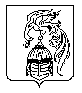 ИВАНОВСКАЯ ОБЛАСТЬАДМИНИСТРАЦИЯ ЮЖСКОГО МУНИЦИПАЛЬНОГОРАЙОНАПОСТАНОВЛЕНИЕот 08.11.2017 № 1103-п        г.  ЮжаОб основных направлениях бюджетной и налоговой политики Южского городского поселения на 2018 год и на плановый период 2019-2020 годов, основных характеристиках бюджета Южского городского поселения на 2018 год и на плановый период 2019-2020 годовВ соответствии со статьей 172 Бюджетного кодекса Российской Федерации, в целях составления проекта бюджета Южского городского поселения на 2018 год и плановый период 2019-2020 годов, Администрация Южского муниципального района п о с т а н о в л я е т:Утвердить:1. Основные направления бюджетной политики Южского городского поселения на 2018 год и на плановый период 2019-2020 годов (Приложение 1).2. Основные направления налоговой политики Южского городского поселения на 2018 год и на плановый период 2019-2020 годов (Приложение 2). 3.Основные характеристики бюджета Южского городского поселения на 2018 год и на плановый период 2019-2020 годов (Приложение 3).4.Показатели финансового обеспечения муниципальных программ (Приложение 4).  5. Опубликовать настоящее постановление в  официальных изданиях «Правовой Вестник Южского муниципального района», «Вестник Южского городского поселения», разместить на официальном сайте Южского муниципального района Ивановской области www.yuzha.ru.Глава Южского муниципального района		                                  	  В.И.МальцевПриложение № 1 к постановлению Администрации Южского муниципального районаот 08.11.2017 № 1103-пОСНОВНЫЕ НАПРАВЛЕНИЯБЮДЖЕТНОЙ  ПОЛИТИКИ  ЮЖСКОГО ГОРОДСКОГО ПОСЕЛЕНИЯ НА 2018 ГОД И НА ПЛАНОВЫЙ ПЕРИОД 2019-2020 ГОДОВОсновные направления бюджетной политики Южского городского поселения  на 2018 год и на плановый период 2019 и 2020 годов разработаны в соответствии со статьей 172 Бюджетного кодекса Российской Федерации.В основу бюджетной политики на очередной трехлетний период положены стратегические цели развития Южского городского поселения, сформулированные в соответствии со стратегией социально-экономического развития Южского городского поселения на период до 2021 года, с положениями указов Президента Российской Федерации от 7 мая 2012 года «О мероприятиях по реализации государственной социальной политики», «О некоторых мерах по реализации государственной политики в сфере защиты детей-сирот и детей, оставшихся без попечения родителей», «О мерах по обеспечению граждан Российской Федерации доступным и комфортным жильем и повышению качества жилищно-коммунальных услуг».Цели и задачи бюджетной политикина 2018 год и на плановый период 2019 и 2020 годовОсновной целью бюджетной политики на ближайшие три года продолжает оставаться обеспечение долгосрочной сбалансированности и устойчивости бюджетной системы Южского городского поселения.Достижение намеченной цели усложняется целым рядом факторов, обусловленных складывающейся ситуацией в современных условиях:-замедлением экономического развития поселения, ухудшением финансового состояния хозяйствующих субъектов;-недостаточным темпом роста налоговых и неналоговых доходов бюджета Южского городского поселения;Потребуется принятие серьезных мер, выраженных в сохранении существующих расходов бюджета Южского городского поселения, недопущении принятия новых расходных обязательств, установлении бюджетных ограничений даже на реализацию приоритетных направлений муниципальной политики Южского городского поселения.Бюджетная политика на 2018 - 2020 годы требует оптимально переориентировать имеющиеся ограниченные бюджетные ресурсы путем их перераспределения на первоочередные расходы с целью сохранения социальной и финансовой стабильности в Южском городском поселении, создания условий для устойчивого социально-экономического развития городского поселения.Тенденция сокращения расходов бюджета будет соответствовать  приведению обязательств поселения в соответствие с экономической ситуацией. В числе приоритетных направлений бюджетной политики остается обеспечение эффективности расходов. В трехлетней перспективе 2018 – 2020 годов приоритеты бюджетной политики будут направлены на повышение эффективности и результативности имеющихся инструментов программно-целевого управления и бюджетирования, создание условий для повышения качества предоставления муниципальных услуг в целях обеспечения потребностей граждан и общества в муниципальных услугах, повышения их доступности, реализации долгосрочных приоритетов и целей социально-экономического развития Южского городского поселения.Основное внимание планируется уделять повышению требований к качеству разработки и реализации муниципальных программ Южского городского поселения как основного инструмента повышения эффективности бюджетных расходов, механизмам контроля за их выполнением.Для эффективного использования бюджетных средств все большее внимание необходимо уделять оценке обоснованности управленческих решений в сфере финансов. Необходимо активно использовать оценку эффективности бюджетных расходов уже на этапе планирования расходов. В этой связи предусматривается совершенствование процедуры формирования бюджета Южского городского поселения на основе обоснований бюджетных ассигнований путем их превращения в постоянно актуализируемую базу, используемую не только при планировании бюджетных ассигнований, но и в процессе исполнения бюджета Южского городского поселения.Немаловажное значение в данной работе принадлежит главным распорядителям средств бюджета Южского городского поселения, которые должны обеспечить высокий уровень бюджетной дисциплины, включая своевременность принятия необходимых бюджетных решений, их оперативную реализацию, установление расходных обязательств и включение их в бюджет Южского городского поселения в строгом соответствии с законодательством Российской Федерации.Продолжится работа по интеграции региональных систем с государственной информационной системой «Электронный бюджет» по мере внедрения Минфином России и Федеральным казначейством её подсистем. Одним из новых направлений станет внедрение компонентов системы, которые позволят стандартизировать и автоматизировать бюджетные процедуры по ведению реестров источников доходов с указанием правовых оснований возникновения, порядка расчета (размеры, ставки, льготы) и иных характеристик источников доходов местных бюджетов.Необходимо минимизировать возможные риски и угрозы возникновения несбалансированности на стадии исполнения бюджета -секвестирования финансирования включенных в бюджет расходов в случае замедления темпов поступлений доходов по сравнению с установленными параметрами.Назрела необходимость ужесточения кассовой дисциплины получателей средств бюджета Южского городского поселения. С этой целью планируется осуществлять отзыв лимитов бюджетных обязательств, по которым на начало четвертого квартала текущего года не приняты бюджетные обязательства, а также установить сроки завершения расчетов по неисполненным обязательствам отчетного года.Для обеспечения стабильности налоговых поступлений в бюджет Южского городского поселения в соответствии со статьей 172 Бюджетного кодекса Российской Федерации разработаны основные направления налоговой политики Южского городского поселения на 2018 год и на плановый период 2019 и 2020 годов.Также одним из необходимых условий обеспечения эффективности бюджетной системы поселения является построение системы открытости информации о бюджетном процессе и финансовых потоках в бюджете. Большое значение имеет доступность соответствующей информации для граждан, а также понятность бюджетных мер, принимаемых Администрацией Южского муниципального района. С этой целью будет продолжена работа по формированию «бюджета для граждан», расширен состав и содержание информации о бюджете и бюджетном процессе в Южском городском поселении, в том числе на сайте Администрации Южского муниципального района.Приложение № 2 к постановлению Администрации Южского муниципального районаот 08.11.2017 № 1103-пОСНОВНЫЕ НАПРАВЛЕНИЯНАЛОГОВОЙ ПОЛИТИКИ  ЮЖСКОГО ГОРОДСКОГО ПОСЕЛЕНИЯ НА 2018 ГОД И НА ПЛАНОВЫЙ ПЕРИОД 2019-2020 ГОДОВОсновной целью налоговой политики Южского городского поселения на 2018 - 2020 годы является, как и в предыдущие годы, сохранение и увеличение доходного потенциала для обеспечения сбалансированности бюджетной системы в среднесрочной и долгосрочной перспективе.Налоговая политика будет нацелена на динамичное поступление налогов и сборов и других обязательных платежей в бюджет Южского городского поселения и строиться с учетом изменений законодательства Российской Федерации при одновременной активной работе органов государственной власти и органов местного самоуправления. Необходимо также учесть, что в соответствии с проектом Основных направлений налоговой политики Российской Федерации на 2018 год и на плановый период 2019 и 2020 годов приоритетом Правительства Российской Федерации в области налоговой политики остается недопущение какого-либо увеличения налоговой нагрузки на экономику.В соответствии с указанным приоритетом планируется реализация следующих направлений в области налоговой политики:-совершенствование системы взаимодействия органов государственных власти и органов местного самоуправления Южского городского поселения по повышению собираемости налогов и других обязательных платежей и изысканию дополнительных резервов для увеличения доходного потенциала местных бюджетов;-продолжение политики обоснованности и эффективности предоставления налоговых льгот;-взаимодействие с налогоплательщиками, осуществляющими деятельность на территории Южского городского поселения, в целях обеспечения своевременного и полного выполнения ими налоговых обязательств по уплате налогов в бюджеты всех уровней.В целях исполнения указанных направлений налоговой политики будут реализованы следующие мероприятия.В случае внесения изменений в налоговое законодательство на федеральном и региональном уровне, касающихся местных налогов, а также передаваемых полномочий по федеральным и региональным налогам, все необходимые изменения будут своевременно учитываться при исполнении бюджета. Принятие указанных изменений будет осуществляться с точки зрения экономических интересов поселения с целью предотвращения негативных последствий в виде выпадающих доходов бюджета Южского городского поселения.Реализация налоговой политики будет способствовать повышению доходного потенциала, финансовой самостоятельности Южского городского поселения и, как следствие, стабильному социально-экономическому развитию поселения.Основные приоритеты бюджетных расходовБюджетная политика Южского городского поселения в сфере расходов ограничена возможностями бюджета поселения по формированию его основных параметров и в первую очередь ориентирована на обеспечение в рамках законодательно установленных полномочий:-концентрации финансовых ресурсов на приоритетных направлениях расходования бюджетных средств, определенных муниципальными программами Южского городского поселения, прежде всего обеспечивающих решение поставленных в указах Президента Российской Федерации от 7 мая 2012 года задач;-совершенствования финансовых механизмов оказания муниципальных услуг (выполнения работ) бюджетными учреждениями. Необходимо совершенствовать инструменты, обеспечивающие эффективное использование предоставленных бюджетным учреждениям субсидий на финансовое обеспечение муниципальных заданий на оказание муниципальных услуг (выполнение работ), в том числе по организации исполнительно-распорядительными органами местного самоуправления Южского муниципального района, осуществляющими функции и полномочия учредителя в отношении учреждений, работы по осуществлению контроля за выполнением муниципальных заданий путем проведения ежеквартального мониторинга. Наличие подобных инструментов является основой финансовой ответственности бюджетных учреждений, без которой расходы на исполнение муниципальных заданий не могут стать эффективными;-равного доступа населения к социальным услугам в сфере культуры и спорта, повышение качества предоставляемых услуг;-достижения целевых показателей, утвержденных муниципальными программами Южского городского поселения, планами мероприятий («дорожными картами») по развитию соответствующих отраслей, в том числе по поэтапному повышению заработной платы отдельных категорий работников учреждений бюджетной сферы.Кроме того, в 2018 – 2020 годах будет продолжена работа по внедрению механизмов эффективного контракта в муниципальных учреждениях в целях установления взаимосвязи между эффективностью деятельности работников и результатами труда, качеством оказываемых муниципальных услуг.В сфере молодежной политики одним из приоритетных направлений будет являться обеспечение проведения мероприятий по социальной адаптации молодежи, направленных на противодействие распространению алкоголизма, наркомании, токсикомании в молодежной среде, профилактику безнадзорности, беспризорности, правонарушений и экстремизма среди молодежи, по гражданско-патриотическому воспитанию молодежи, что позволит обеспечить решение поставленных задач в указанной сфере деятельности.В сфере культуры и туризма бюджетная политика будет направлена на развитие творческого потенциала поселения, создание условий для улучшения доступа населения поселения к культурным ценностям, сохранение и развитие учреждений культуры, укрепление материально-технической базы учреждений культуры и искусства, компьютеризацию и информатизацию отрасли, содействие развитию инфраструктуры туризма, созданию сбалансированного рынка туристских услуг на основе развития въездного и внутреннего туризма на территории Южского городского поселения. В сфере физической культуры и спорта продолжится организация физкультурных мероприятий, спортивных мероприятий.Ключевым направлением бюджетной политики в сфере жилищно-коммунального хозяйства является обеспечение устойчивого функционирования жилищно-коммунального хозяйства, улучшения качества жизни, содержание муниципального жилищного фонда и коммунальной инфраструктуры в соответствии со стандартами качества в границах поселения.          В сфере дорожного хозяйства приоритетным направлением останется дальнейшее развитие дорожной инфраструктуры, сохранение и повышение транспортно-эксплуатационного состояния сети автодорог Южского городского поселения за счёт своевременного проведения комплекса работ по содержанию и ремонту дорог, обеспечивающее безопасные перевозки грузов и пассажиров, снижение экологической нагрузки на окружающую среду, а также сохранение и поддержание достигнутого состояния автомобильных дорог. Для качественного достижения указанных целей в рамках дорожного фонда предусматриваются бюджетные ассигнования, направляемые на ремонт, содержание автомобильных дорог общего пользования Южского городского поселения.Бюджетная политика в области транспорта будет направлена на обеспечение потребностей граждан в качественных и доступных услугах в сфере транспорта. Будет сохранено предоставление субсидий транспортной организации осуществляющей, автобусные пассажирские перевозки в рамках реализации подпрограммы «Дорожная деятельность и транспортное обслуживание».Субсидирование предприятий транспортной инфраструктуры позволит сохранить социально значимые маршруты автобусных пассажирских перевозок.Эффективное управление собственностью городского поселения является неотъемлемой частью бюджетной политики. В предстоящем периоде планируется реализация мероприятий, направленных на сокращение количества муниципальных унитарных предприятий, модернизацию системы экономического мониторинга и контроля за финансово-хозяйственной деятельностью муниципальных унитарных предприятий оптимизацию состава и объема имущества, необходимого для деятельности бюджетных учреждений.Приложение № 3 к постановлению Администрации Южского муниципального районаот 08.11.2017 № 1103-пОсновные характеристики бюджета Южского городского поселения на 2018 год и на плановый период 2019-2020 годов(руб.)Приложение № 4 к постановлению Администрации Южского муниципального районаот 08.11.2017 № 1103-пПоказатели финансового обеспечениямуниципальных программ Южского городского поселения(руб.)<*> При наличии нескольких источников финансового обеспечения муниципальных программ (средства федерального бюджета, областного бюджета, бюджета городского поселения и т.д.) данные приводятся в разрезе таких источников.<**> Заполнение граф осуществляется с учетом периода действия муниципальных программ.№ п/пНаименование показателяОчередной год (n)Первый год планового периода (n)Второй год планового периода (n)n + 3n + 4n + 51.Доходы бюджета - всего64 379 762,0061 616 475,0071 863 793,0058 920 823,3758 920 823,3758 920 823,37в том числе:1.1.-налоговые доходы36 336 579,0036 397 885,3736 536 323,3736 536 323,3736 536 323,3736 536 323,371.2.-неналоговые доходы1 390 000,001 390 000,001 390 000,001 390 000,001 390 000,001 390 000,001.3.-безвозмездные поступления26 653 183,0023 828 589,6333 937 469,6320 994 500,0020 994 500,0020 994 500,002.Расходы бюджета - всего63 136 502,0060 373 500,5871 863 793,0058 920 823,3758 920 823,3758 920 823,37в том числе:2.1.-на финансовое обеспечение муниципальных программ60 683 706,6357 942 941,0969 445 480,1856 502 510,5556 502 510,5556 502 510,552.2.-на непрограммные направления расходов бюджета2 452 795,372 430 416,702 418 312,822 418 312,822 418 312,822 418 312,823.Дефицит (профицит) бюджета1 243 260,001 242 974,420,000,000,000,004.Отношение дефицита бюджета к общему годовому объему доходов бюджета без учета объема безвозмездных поступлений (в процентах)3,303,295.Источники финансирования дефицита бюджета - всего1 243 260,001 242 974,42в том числе:5.1. - 5.n.Указывается состав источников финансирования дефицита бюджета6.Объем муниципального долга на 1 января соответствующего финансового года2 532 820,851 255 078,307.Объем муниципальных заимствований в соответствующем финансовом году8.Объем средств, направляемых в соответствующем финансовом году на погашение суммы основного долга по муниципальным заимствованиям1 243 260,001 242 974,429.Объем расходов на обслуживание муниципального долга34 482,5512 103,88№п/пНаименование показателяОчередной год (n)Первый год планового периода (n)Второй год планового периода (n)n + 3n + 4n + 51.Расходы бюджета - всего63 136 502,0060 373 500,5871 863 793,0058 920 823,3758 920 823,3758 920 823,37в том числе:1.1.Расходы на реализацию муниципальных программ Южского городского поселения - всегов том числе:1.1.1.- муниципальная программа "Развитие культуры в Южском городском поселении"20 095 421,0818 335 087,7129 451 567,7116 508 598,0816 508 598,0816 508 598,08средства федерального бюджета4 807,002 826 489,6312 942 969,630,000,000,00средства областного бюджета4 919 676,000,000,000,000,000,00средства бюджета городского поселения15 170 938,0815 508 598,0816 508 598,0816 508 598,0816 508 598,0816 508 598,081.1.2.- муниципальная программа "Развитие инфраструктуры и улучшение жилищных условий граждан"39 030 204,5538 049 915,1738 435 831,4738 435 831,4738 435 831,4738 435 831,471.1.3.муниципальная программа "Безопасный город"594 500,00594 500,00594 500,00594 500,00594 500,00594 500,001.1.4.муниципальная программа "Поддержка граждан (семей) в приобретении жилья в Южском городском поселении"963 581,00963 581,00963 581,00963 581,00963 581,00963 581,001.2.Непрограммные направления расходов бюджета2 452 795,372 430 416,702 418 312,822 418 312,822 418 312,822 418 312,82